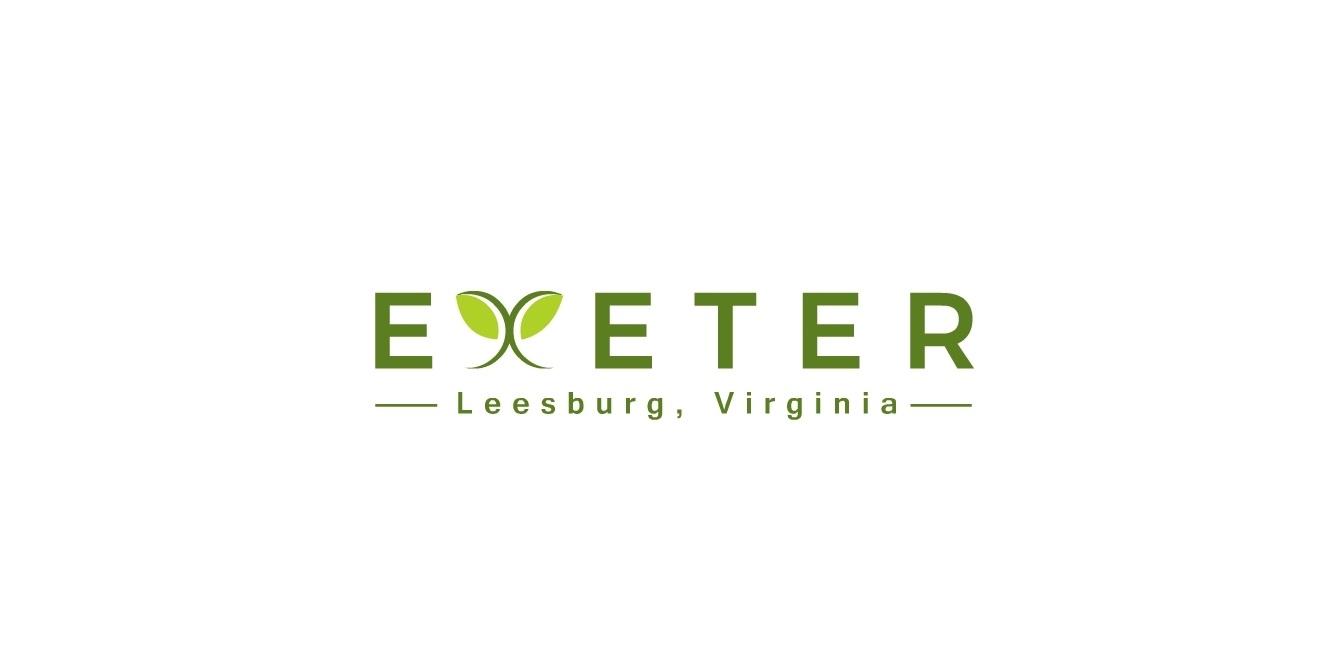 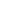 BOARD OF DIRECTORS CANDIDATE PROFILESThe following individuals have been nominated to the Board of Directors for election at the 2023 Annual Meeting, held on Thursday, May 25, 2023 virtually at GoToMeeting at 7 p.m. Please complete a proxy either through the form mailed to you, by printing out the form available online, or using the electronic form available online. The information provided here was submitted by each candidate.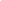 Candidate: I am interested in serving on the Board of Directors because:My qualifications for serving on the Board of Directors are: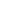 Candidate: I am interested in serving on the Board of Directors because: My qualifications for serving on the Board of Directors are: 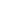 Candidate: I am interested in serving on the Board of Directors because: My qualifications for serving on the Board of Directors are: 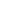 Candidate: I am interested in serving on the Board of Directors because: My qualifications for serving on the Board of Directors are: 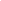 